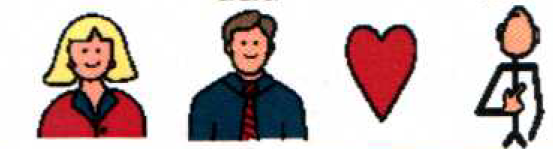 My mom and dad love me.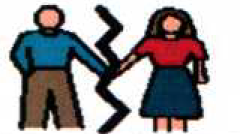 My mom and dad have a hard time getting along. They are divorced.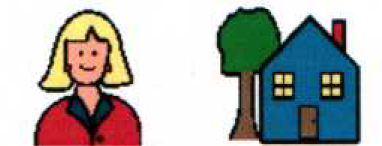 My mom lives in one house. Sometimes I live with her.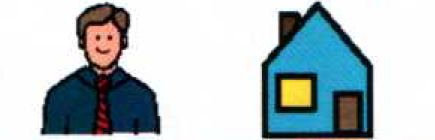 My dad lives in another house. Sometimes I live with him.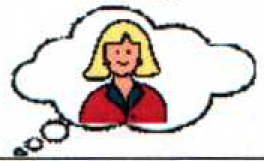 There are times I will miss my mom.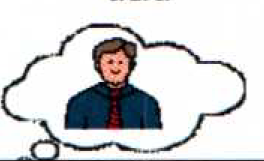 There are times I will miss my dad.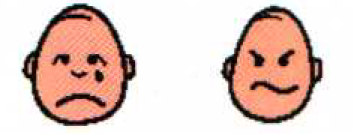 Sometimes I will be sad or mad. It is OK to be sad or mad.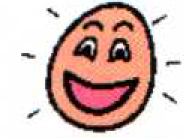 I will be happy again soon.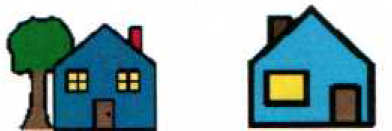 Now I have 2 houses.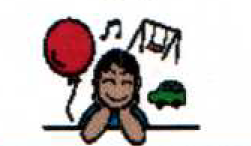 I can have fun at both houses!My mom and dad both still love me.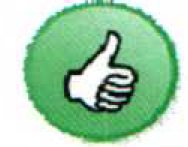 It will be OK!